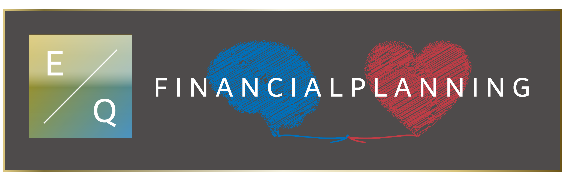                                                  Your Financial Planning Health check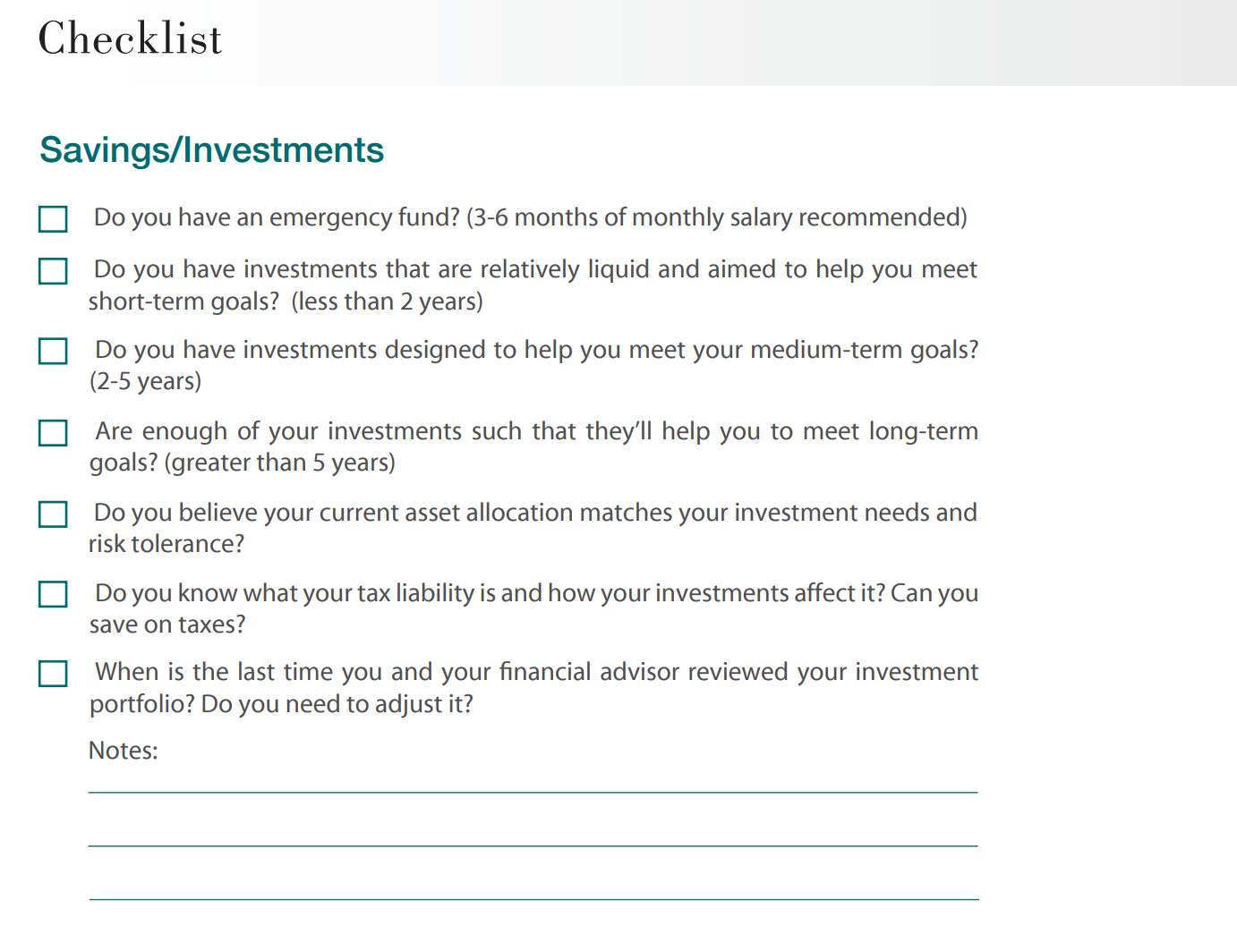 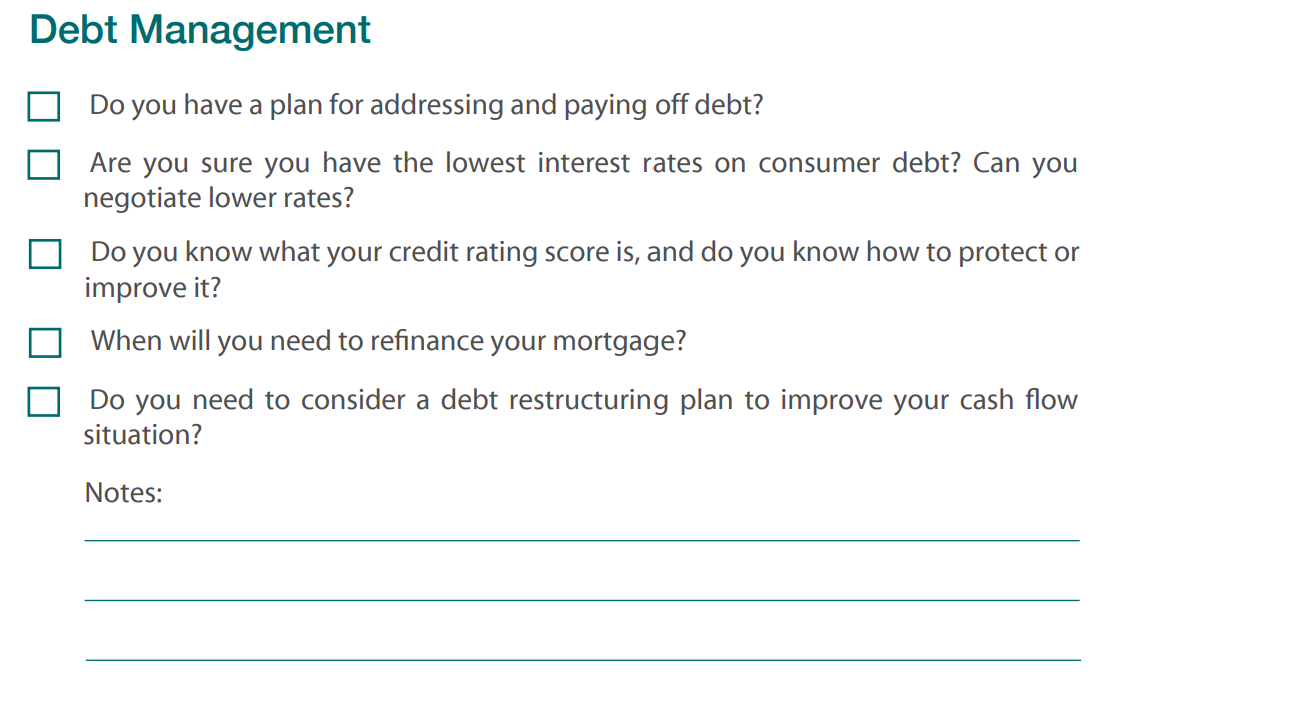 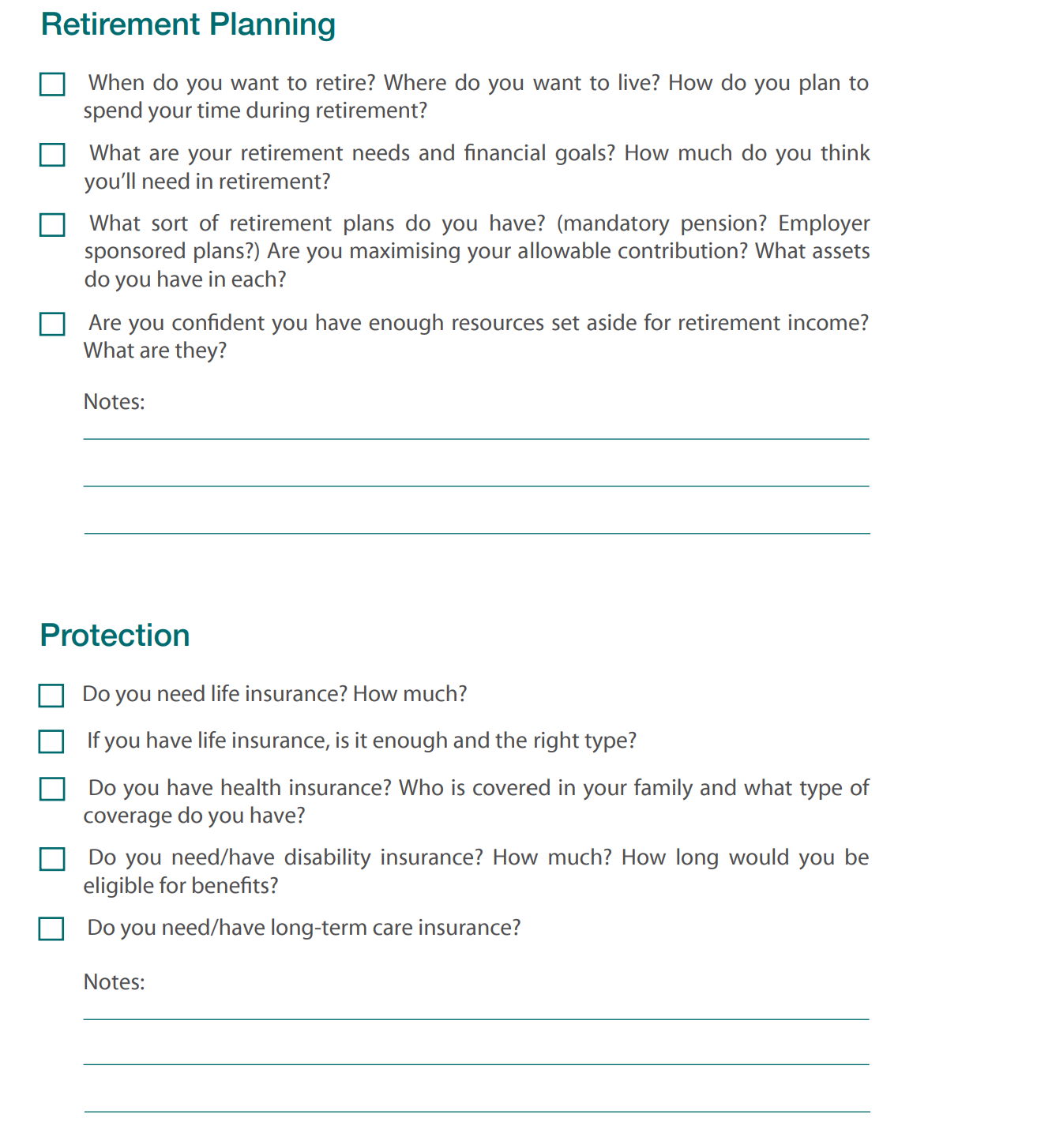 